İHALE SONUCU İLANIİhale Kayıt Numarası: TR33/16/YKMDP/0102/Mal Alımı/011) İhale Konusu İşina) Adı: Diyalizde Kullanılan Kartuş Bikarbonat Geliştirilmesi ve Dış Ticaret Departmanı Kurulması İle Rekabet Gücünün Artırılmasıb) Niteliği, türü ve miktarı:1 adet Ultrasonik Kaynak Makinesi (Kaynak Kalıbı İle)1 adet Toz Dolum Makinesi1 adet Plastik Enjeksiyon Makinesi1 adet Chiller (Soğutucu)1 adet Etiketleme Makinesi1 adet Sızdırmazlık Test Cihazı1 adet Kartuş Kapak Kalıbı1 adet Kartuş Gövde Kalıbı1 adet Kartuş Filtre Kalıbıc) Yapılacağı Yer: Salihli Organize Sanayi Bölgesi 302 Cad. No: 23 Salihli/MANİSAd) Başlangıç ve bitiş tarihi: 01.03.2017 – 01.05.20172) Sözleşme Bedelinina) Karşılanacağı Kaynak: % 50,00 Zafer Kalkınma Ajansı , % 50,00 RENEGE Tıbbi Ürünler Sanayi ve Ticaret Anonim Şirketib) Karşılanacağı Kaynağın Miktarı: Zafer Kalkınma Ajansı 270.015,00 TL – RENEGE Tıbbi Ürünler Sanayi ve Ticaret Anonim Şirketi 270.015,00 TL1 adet Ultrasonik Kaynak Makinesi (Kaynak Kalıbı İle), 1 adet Toz Dolum Makinesi, 1 adet Plastik Enjeksiyon Makinesi, 1 adet Chiller (Soğutucu), 1 adet Etiketleme Makinesi, 1 adet Sızdırmazlık Test Cihazı, 1 adet Kartuş Kapak Kalıbı, 1 adet Kartuş Gövde Kalıbı ve 1 adet Kartuş Filtre Kalıbı Mal Alımı işi için toplam 1 adet teklif verilmiş ve bu tekliflerin 1 adedi geçerli sayılmıştır. Söz konusu iş Açık ihale usulü ile 24.02.2017 tarihinde 540.030,00 TL + KDV bedelle  EMCE Danışmanlık Bilişim Elektronik Medikal Enerji İç ve Dış Ticaret Limited Şirketi’ne ihale edilmiştir.Kamuoyuna saygıyla duyurulur.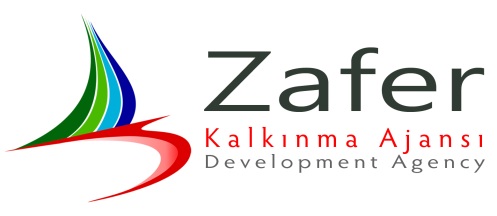 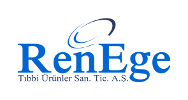 